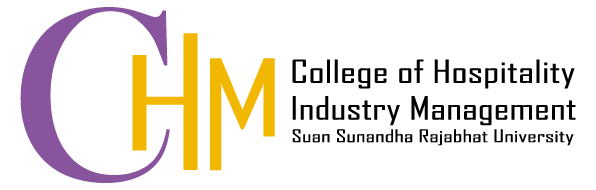 แบบรายงานการประชุม/ฝึกอบรม/สัมมนา/ศึกษาดูงานหน่วยงานวิทยาลัยการจัดการอุตสาหกรรม มหาวิทยาลัยราชภัฏสวนสุนันทา๑. ข้อมูลส่วนบุคคล	ชื่อ-สกุล	อาจารย์โสภาวรรณ ตรีสุวรรณ์                         	ตำแหน่ง  อาจารย์			กลุ่มบุคลากร		  สายวิชาการ		 สายสนับสนุนวิชาการ๒. หลักสูตรหรือเรื่องที่เข้าร่วมประชุม/ฝึกอบรม/สัมมนา/ศึกษาดูงาน	เข้าร่วม ฝึกอบรม การพัฒนาหลักสูตรที่มุ่งเน้นผลลัพท์การเรียนรู้ ในแนวทาง Outcome – Based Education (OBE)๓. วิทยากรในการประชุม/ฝึกอบรม/สัมมนา/ศึกษาดูงาน	ผู้ช่วยศาสตราจารย์ ดร.ศุภวรรณ สัจจพิบูล  จากคณะศึกษาศาสตร์  มหาวิทยาลัยศรีนครินทรวิโรฒ๔. สถาบันหรือหน่วยงานที่จัดประชุม/ฝึกอบรม/สัมมนา/ศึกษาดูงานกองบริการการศึกษา๕. ระยะเวลาที่เข้ารับการประชุม/ฝึกอบรม/สัมมนา/ศึกษาดูงาน          จำนวน ๑ วัน ดังนี้	๑. วันพุธ ที่ 30 พฤศจิกายน 2565 ผ่านระบบออนไลน์๖. งบประมาณที่ใช้ในการประชุม/ฝึกอบรม/สัมมนา/ศึกษาดูงานไม่มีงบประมาณ๗. วัตถุประสงค์ของการประชุม/ฝึกอบรม/สัมมนา/ศึกษาดูงาน         ให้ผู้เข้าอบรมมีความรู้ความเข้าใจในเรื่องการพัฒนาหลักสูตรที่มุ่งเน้นผลลัพท์การเรียนรู้ ในแนวทาง Outcome – Based Education (OBE) ได้อย่างมีประสิทธิภาพ๘. สรุปเนื้อหาสาระของการประชุม/ฝึกอบรม/สัมมนา/ศึกษาดูงาน          การพัฒนาหลักสูตรที่มุ่งเน้นผลลัพท์การเรียนรู้ ในแนวทาง Outcome – Based Education (OBE) ได้อย่างมีประสิทธิภาพ๙. ปัญหาอุปสรรคในการประชุม/ฝึกอบรม/สัมมนา/ศึกษาดูงาน		          -๑๐. ประโยชน์ที่ได้รับจากการประชุม/ฝึกอบรม/สัมมนา/ศึกษาดูงาน	: - ต่อตนเอง 	  ได้พัฒนาตนเองในเรื่องการพัฒนาหลักสูตรที่มุ่งเน้นผลลัพท์การเรียนรู้ ในแนวทาง Outcome – Based Education (OBE) ได้อย่างมีประสิทธิภาพ	: - ต่อหน่วยงาน/มหาวิทยาลัย            การพัฒนาหลักสูตรที่มุ่งเน้นผลลัพท์การเรียนรู้ ในแนวทาง Outcome – Based Education (OBE) ได้อย่างมีประสิทธิภาพ ของวิทยาลัยการจัดการอุตสาหกรรมบริการ ในปี 2566๑๑. เอกสารหรืออื่น ๆ ที่เกี่ยวข้องที่ได้รับจากการประชุม/ฝึกอบรม/สัมมนา/ศึกษาดูงาน	-๑๒. สำเนาประกาศนียบัตร/วุฒิบัตรฯ ที่ได้รับจากการประชุม/ฝึกอบรม/สัมมนา/ศึกษาดูงาน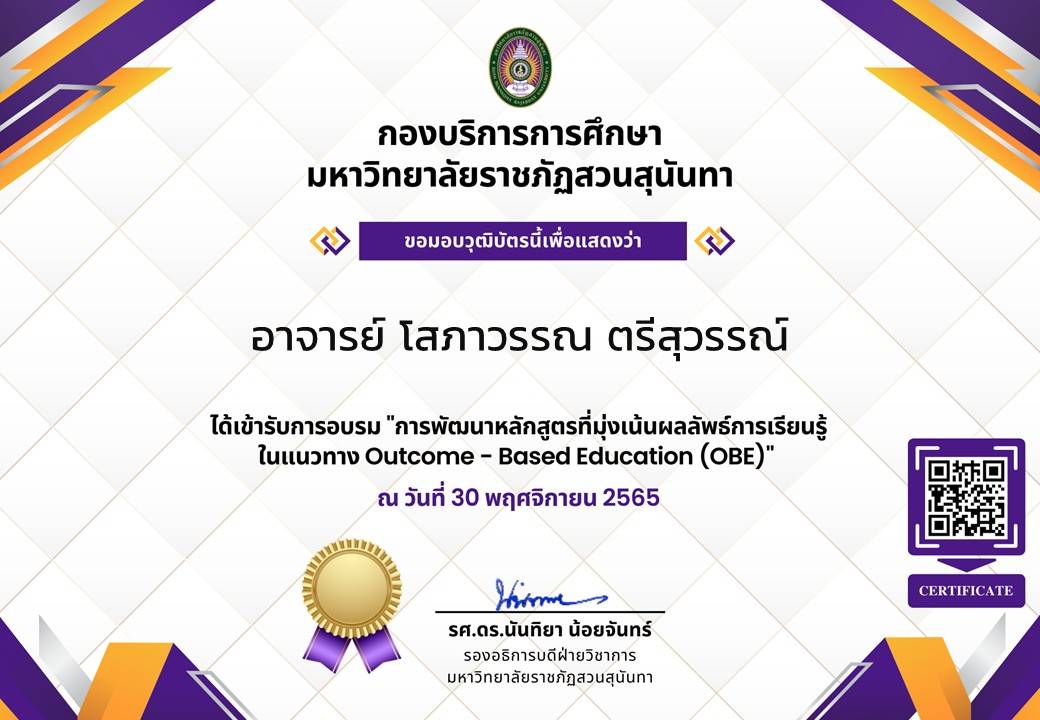 ๑๓. ความคิดเห็นและข้อเสนอแนะ อื่น ๆ 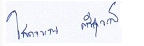 							(ผู้รายงาน).....................................................					 			 (อาจารย์โสภาวรรณ  ตรีสุวรรณ์)							           วันที่ .....20 กุมภาพันธ์ 2566 ...ความคิดเห็นของผู้บังคับบัญชาชั้นต้น	..........................................................................................................................................................................................................................................................................................................................................................................................................................................................................................................................................................................................................................................................................................................................................................................................................................................................................							(ลงชื่อ) .....................................................					 		      (..........................................................)							วันที่ ..............................................................